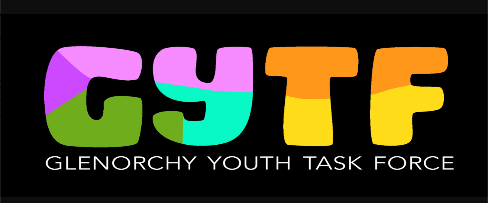 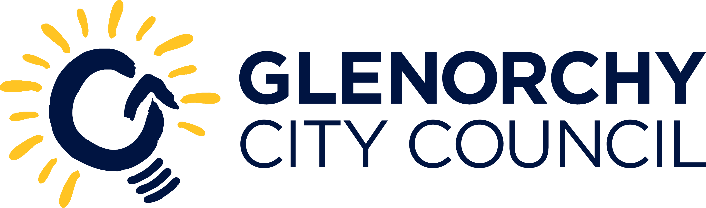 Glenorchy Youth Task ForceExpression of InterestThe Glenorchy Youth Task Force (GYTF) is a group of young people who have a passion for working with other young people and a desire to make a difference, including creating positive experiences, relationships and places for young people. It is the longest running youth advisory group in Australia and was established in 1994. Membership is free and open to young people who live, attend school, work or spend a lot of time in, the City of Glenorchy (which covers Moonah to Granton on the west side of the Derwent River and includes Collinsvale). GYTF meets 4pm Tuesday fortnightly at Glenorchy City Council Chambers (374 Main Road, Glenorchy opposite Northgate). Online meetings are sometimes held where necessary.The Glenorchy Youth Task Force: provides advice to Glenorchy City Council on youth issues, raises concerns on behalf of young people, promotes equal access for young people to Council services, andundertakes projects and/or events which improve the City of Glenorchy for     children, youth and families.Who can join?Individuals aged 13 years up to 25 yearsYou should have a strong connection to the Glenorchy City Council area e.g.live in the Glenorchy City Council area;or attend school, or work in the Glenorchy City Council area or spend a lot of time in the Glenorchy City Council area You have an understanding of youth issuesYour commitment:Attend and participate in fortnightly meetingsHelp to plan, participate and deliver community events and/or projectsRepresent the young people of GlenorchyContribute to consultations with community groups and governmentsFace challenges and drive positive change as part of a teamGlenorchy Youth Task ForceExpression of Interest FormName: 		  		 Age:				 Date of birth: 		 Email:				 Address:				Mobile phone: 		School (if applicable): 		Emergency Contact: Name: 		Relationship: 	Mobile Phone:	 	Email: 		Why would you like to be a part of the Glenorchy Youth Task Force?Tell us more about yourself (e.g. interests and hobbies)?What ideas do you have to make lives better in the City of Glenorchy?Who referred you to the Task Force?I referred myself    Parent	           	Education Dept 	  Worker ______________________________Other 	             Worker _______________________________For parents/carers: The Council will take reasonable steps to reimburse members for travel to and from meetings by providing free bus tickets and occasionally providing taxi vouchers when considered a safer option.  The Community Development Officer in attendance at meetings will provide their work mobile number to the task force and ensure members return home or to their next destination safely. The Community Development Officers may consider making an agreement with parents of members under 18 years regarding their travel arrangements to and from meetings and activities. Please return this form to: Conrad Gilbey at Glenorchy City Council conrad.gilbey@gcc.tas.gov.auQuestions? Please contact Conrad Gilbey Community Development Officer - Children, Youth and FamiliesGlenorchy City Council (03) 6216 6766  Email: conrad.gilbey@gcc.tas.gov.au